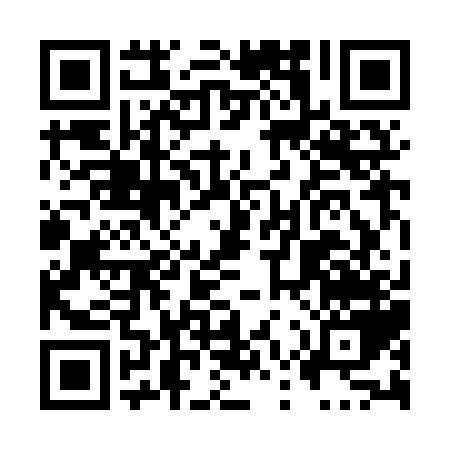 Prayer times for Cap-de-Cocagne, New Brunswick, CanadaWed 1 May 2024 - Fri 31 May 2024High Latitude Method: Angle Based RulePrayer Calculation Method: Islamic Society of North AmericaAsar Calculation Method: HanafiPrayer times provided by https://www.salahtimes.comDateDayFajrSunriseDhuhrAsrMaghribIsha1Wed4:256:031:156:178:2810:062Thu4:236:021:156:188:2910:083Fri4:216:001:156:198:3010:104Sat4:195:591:156:198:3210:125Sun4:175:571:156:208:3310:146Mon4:155:561:156:218:3410:167Tue4:135:551:156:228:3610:188Wed4:115:531:156:228:3710:199Thu4:095:521:156:238:3810:2110Fri4:075:501:156:248:3910:2311Sat4:055:491:156:258:4110:2512Sun4:035:481:156:258:4210:2713Mon4:015:471:156:268:4310:2914Tue3:595:451:156:278:4410:3115Wed3:575:441:156:288:4510:3316Thu3:565:431:156:288:4710:3517Fri3:545:421:156:298:4810:3718Sat3:525:411:156:308:4910:3819Sun3:505:401:156:308:5010:4020Mon3:495:391:156:318:5110:4221Tue3:475:381:156:328:5210:4422Wed3:455:371:156:328:5410:4623Thu3:445:361:156:338:5510:4724Fri3:425:351:156:348:5610:4925Sat3:405:341:156:348:5710:5126Sun3:395:331:156:358:5810:5327Mon3:385:331:156:368:5910:5428Tue3:365:321:166:369:0010:5629Wed3:355:311:166:379:0110:5730Thu3:345:311:166:379:0210:5931Fri3:325:301:166:389:0311:00